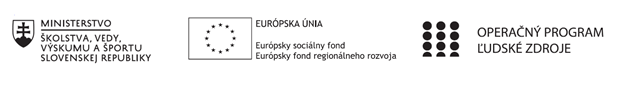 Štvrťročná správa o činnosti pedagogického zamestnanca pre štandardnú stupnicu jednotkových nákladov „hodinová sadzba učiteľa/učiteľov podľa kategórie škôl (ZŠ, SŠ) - počet hodín strávených vzdelávacími aktivitami („extra hodiny“)“ Operačný programOP Ľudské zdroje Prioritná os1 Vzdelávanie PrijímateľBanskobystrický samosprávny kraj - Stredná zdravotnícka škola LučenecNázov projektuModerné vzdelávanie pre prax 2Kód ITMS ŽoP 312011ACM22001Meno a priezvisko pedagogického zamestnancaMgr. Ľubomíra MartinskáDruh školy SŠNázov a číslo rozpočtovej položky rozpočtu projektu4.6.1.štandardná stupnica jednotkových nákladov – extra hodinyObdobie vykonávanej činnosti01.10.2020 – 31.12.2020 Správa o činnosti:   Extrahodiny v odborom predmete Administratíva a zdravotnícka dokumentácia vznikli rozdelením triedy na dve skupiny v obidvoch paralelných triedach, každú skupinu v triede vyučuje iný učiteľ. Vyučovanie prebieha podľa identického tematického plánu v každej skupine. Učitelia vyučujúci extrahodiny v predmete Administratíva a zdravotnícka dokumentácia navzájom spolupracujú.Október 2020: Administratíva a zdravotnícka dokumentácia – druhý ročník, trieda 2.B Všeobecné zhrnutie: Počas vyučovania na extrahodinách sme rozvíjali samostatnú prácu žiakov, čitateľskú, finančnú a matematickú gramotnosť, zapájali sa do diskusie, žiaci pracovali individuálne, vypracovávali zadania samostatnej práce a vyplňovania tlačív z oblasti nákupu a predaja tovarov a služieb (prezenčne a v domácom prostredí počas online vyučovania), ktoré podporovali okrem samostatnosti aj ich motiváciu pre získanie zručností použiteľných v ďalšom pracovnom a  osobnom živote. Tlačivá im boli zaslané elektronicky (aktívny PDF formát) a následne skontrolované a ohodnotené. Teoretické vedomosti boli hodnotené na základe online testov a ústnych odpovedí. Téma: Stavba listu,  norma STN  01 69 10 – Žiaci si osvojili podmienky písania úradného listu na základe platnej normy a následne na vzore úradného listu demonštrovali jednotlivé kroky listu. Téma: Upomienka, urgencia a reklamácie – žiaci získali vedomosti o význame písania upomienok, urgencií, reklamácii. Ako motiváciu sme využili skúsenosti s podávaním reklamácií, o čom žiaci živo diskutovali. Zrekapitulovali kroky písania úradného listu a následne skoncipovali vlastnú reklamáciu. Téma: Objednávky jednorázového zdravotníckeho materiálu – žiaci si osvojili objednávanie zdravotníckeho materiálu, špeciálneho, jednorázového a sterilného. Prostredníctvom online zdieľaných vzorov vypísaných objednávok získali kompletné informácie o jednotlivých objednávkach. Podľa zadanej úlohy vyplnili elektronicky zaslané tlačivá Žiadanka na dekontamináciu a sterilizáciu, Objednávka limitov. Téma: Objednávky spotrebného materiálu a inventára – počas tejto extrahodiny si žiaci osvojili objednávanie spotrebného materiálu a inventára. Získali predstavu vypisovania objednávok na základe online zdieľaných vypísaných vzorových objednávok. Podľa zadanej úlohy vyplnili elektronicky zaslané tlačivá Výdajka-prevodka, Žiadanka na výdaj kancelárskych potrieb. Prebrané učivo: Stavba listu,  norma STN  01 69 10 Upomienka, urgencia a reklamácie – online vyučovanieObjednávky jednorázového zdravotníckeho materiálu – online vyučovanieObjednávky spotrebného materiálu a inventára – online vyučovanieSpráva o činnosti:   November 2020: Administratíva a zdravotnícka dokumentácia – druhý ročník, trieda 2.B Všeobecné zhrnutie: Na extrahodinách realizovaných dištančnou formou si žiaci prehlbovali predovšetkým čitateľskú gramotnosť, prácu s literatúrou. Žiaci pracovali individuálne v domácom prostredí a spracovávali si vlastnú seminárnu prácu. Pracovali s vypĺňaním tlačív, ktoré im bolo zasielané elektronicky (aktívny PDF formát) a ktoré podporovali okrem samostatnosti aj ich motiváciu pre získanie zručností použiteľných v ďalšom pracovnom živote. Žiaci pracovali individuálne s následnou kontrolou a hodnotením vyplnených tlačív. V rámci extra hodín sa žiaci oboznámili aj s rôznymi druhmi stredoškolských prác a s etapami a podmienkami písania a obhajovania stredoškolských prác. Teoretické vedomosti boli hodnotené na základe online testov a ústnych odpovedí.Téma: Zabezpečenie servisu a opráv zdr. techniky, zabezpečenie bielizne – žiaci sa oboznámili s postupom v prípade porúch zdravotníckej techniky a v zabezpečení bielizne na oddelení. Nacvičili si podľa zadanej úlohy ako vypisovať Žiadanku na opravy, Žiadanku o vypratie alebo opravu bielizne, Potvrdenie o úschove vecí, ktoré im boli zaslané elektronicky a s následnou kontrolou. Téma: Druhy stredoškolských prác, odbory SOČ, etapy písania práce – žiaci nadobudli vedomosti o jednotlivých druhoch stredoškolských prác, o etapách písania práce a kritériách, ktoré sa musia dodržiavať pri písaní prác. Oboznámili sa s pojmom stredoškolská odborná činnosť a v akých súťažných odboroch SOČ sa môžu realizovať pri výbere svojej vlastnej témy. Téma: Formálna stránka práce – na tejto extrahodine žiaci získali informácie o formálnej stránke úpravy stredoškolských prác – rozsahu, nastavení písma, riadkovania, strany, okrajov, číslovania strán, označovania tabuliek, grafov, obrázkov, čo im bolo demonštrované zdieľaním obrazovky. Pre lepšiu predstavu im boli prvky formálnej úpravy zrekapitulované na vzorových prácach. Téma: Obhajoba a prezentácia práce, konzultantsky a oponentský posudok – žiaci nadobudli vedomosti o obhajobe stredoškolských prác, ako majú postupovať pri príprave vlastnej obhajoby, ako správne pripraviť prezentáciu, ako vystupovať počas prezentácie. Oboznámili sa aj s pojmami konzultantský a oponentský posudok, s podmienkami hodnotenia práce konzultantom a oponentom. Prostredníctvom zdieľanej obrazovky im boli demonštrované vzory prezentácií a posudkov. Zadaná im bola úloha vypracovať vlastnú ročníkovú seminárnu prácu s následnou obhajobou.Prebrané učivo: Zabezpečenie servisu a opráv zdr. techniky, zabezpečenie bielizne – online vyučovanieDruhy stredoškolských prác, odbory SOČ, etapy písania práce – online vyučovanieFormálna stránka práce – online vyučovanieObhajoba a prezentácia práce, konzultantsky a oponentský posudok – online vyučovanieSpráva o činnosti:   December 2020: Administratíva a zdravotnícka dokumentácia – druhý ročník, trieda 2.B Všeobecné zhrnutie: Na extrahodinách realizovaných dištančnou formou si žiaci rozvíjali čitateľskú gramotnosť, rozširovali vedomosti o štatistickom spracovaní informácií pre matriku a NCZI,  Teoretické vedomosti boli hodnotené na základe ústnych odpovedí.Téma: Hlásenia a štatistické spracovania pre matriku, NCZI -rozdelenie – žiaci získali vedomosti o matrike, o matričných udalostiach, ktoré vykonáva matrika, aké doklady vystavuje. Žiaci sa oboznámili so štatistickým spracovaním pre matriku. Osvojili si skratku NCZI a čo je jeho úlohou. Téma: Hlásenia a štatistické spracovania pre matriku -hlásenie o narodení - žiaci si osvojili poznatky o štatistických ukazovateľoch, ktoré sa zisťujú na základe hlásenia o narodení, v koľkých exemplároch sa hlásenie o narodení vypisuje, kam sa hlásenie o narodení zasiela. Žiaci získali vedomosť o tom, že na základe hlásenia o narodení je vydaný rodný list. Prostredníctvom zdieľanej obrazovky tlačiva hlásenie o narodení demonštrovali čo sa vypisuje. Prebrané učivo: Hlásenia a štatistické spracovania pre matriku, NCZI -rozdelenie – online vyučovanieHlásenia a štatistické spracovania pre matriku -hlásenie o narodení – online vyučovanieZávery pedagóga: Extrahodiny v predmete Administratíva a zdravotnícka dokumentácia považujeme za prínos z dôvodu motivácie a aktívnejšej práce žiakov v malej skupine. Práca s malou skupinou priniesla vyjadrovanie vlastných názorov, skúseností v podnetnej diskusii, žiaci radi vstupujú do diskusie. V malej skupine možnosť diskutovať získali všetci žiaci. Umožnili väčší priestor pre vysvetlenie problematiky, bohatšiu názornosť, uvádzanie väčšieho množstva príkladov k danej problematike. Prínosom je i priestor pre prácu s textom, spätnú väzbu, ústny prejav žiakov. Zadané praktické úlohy – vypĺňanie tlačív sa viacerým žiakom páčili, podnietili ich samostatnosť, zadané úlohy viacerí odovzdávali v termíne. Témy seminárnej práce si volili ľubovoľne, ktoré sú aktuálne, pútavé, zamerané na budúce povolanie.Vypracoval (meno, priezvisko, dátum)Mgr. Ľubomíra Martinská, 16. 12. 2020PodpisSchválil (meno, priezvisko, dátum)Mgr. Miroslav Sekula 10.2.2021Podpis